Visio CoDir 9 Fev 21 : 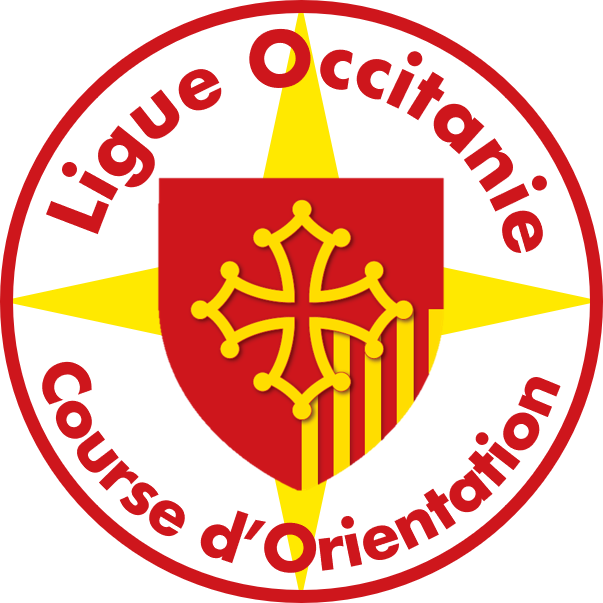 Lien Jitsi.Meet:https://meet.jit.si/CoDir-Locco21Participants : Audouin Laurent ; Barthès Gérard ; Blein JL ; Berger-Capbern Valérie ; Capbern Patrick ;  Ramblière Frédéric , Léo Falcone.Absent : Mathieu BrugatOrdre du jour :Debrief  général AG Ligue,Priorités CoDir 2021 : lesquelles ? quelle approche pour chaque sujet ? Suite nominations Bureau LOCCO, Situation COVIDDécisions urgentes :Subvention Ligue cartoSubvention Région 2021 Matériels Demande TOAC CFCChamp ligue VTT’O : validationStages HNOcc (eml G.Pinna)Point Commissions  Point (autres) SubventionsProfessionnalisation (suite réunion FFCO)Debrief  général AG Ligue, Très bonne participation, constructive, Visio conf et Votes électronique OK. Préparation très utile. C/R AG Extr et AG ordinaire diffusés, dispo sur site LOCCO avec tous les docs (y compris statuts et RI modifiés). http://www.ligue-oc-co.com/comptes-rendus/ Priorités CoDir 2021 : lesquelles ? quelle approche pour chaque sujet ?Actions/Perspectives/Priorités :Renforcement Commissions (VTT’O : D.Tronc, Carto : O.Thomas, A.Sylla, F.Ayrault, , Jeunes : C.Mazenc ?) Création comm. Sponsoring (cf Cr Agr) : Elaboration d’un dossier, puis identification et démarchage de sponsors ou partenaires  appel à volontaires via prochaine Locco’Com.Comm. Jeunes : Suivi/Création Ecoles de CO à encourager (Locco’Com)Comm. Formation : délai à passer à 3 ans pour mise en situation (COVID) : action faite, FFCO a accepté.calendrier annuel sur site  LOCCO : action en cours ; calendrier dispo, mais reste à compléter. Comm. Communication : Commission à renforcer (Louison Ména correspondant jeune pour HNOCC) (appel via les clubs, Locco’Com)Compte facebook LOCCO; page créée, à alimenter. Amélioration Site LOCCO (il devra aussi être alimenté)Abonnement Locco’com ouvert, sur site LOCCO (action Commission) Identification des pratiquants VTT’O « isolés » (action : message par Philippe V pour prochaine Locco’Com)Comm. Carto : extension de la mission, contrôle des cartes… (action Patrick C : contacter R.Hulse sur le lancement).Comm. DAR à faire vivre (ex : check-list DAR) : interim coordination par Patrick CComm. Sportive : Poursuite dvpt VTT’ODéployer l’aide aux petits clubs (action CoDir/Fred)Logiciels de prises d’horaires : cf FFCO et LNACO (Action Valérie B & Patrick C)Echanges d’expériences sur relations ONF (action CoDir).Diversité des pratiques : échanges d’expériences à promouvoir, y compris l’utilisation des PPO (resp : comm. Communication, avec les supports des comm. Sportive et Carto)Outils numériques pour mise en place de circuits CO : cf infos FFCO http://www.ffcorientation.fr/ffco/publications/lettre-oclubs/ ) + partage d’infos à promouvoir (Locco’Com).Faisabilité de l’organisation d’un évènement majeur par la Ligue (action CoDir)8 priorités CoDir retenues pour 2021 Comm. Communication à renforcer pour animer le Compte facebook LOCCO, et améliorer et alimenter le Site LOCCO Comm. Carto : extension de la mission (ex : contrôle des cartes)Comm. DAR à faire vivre Poursuite dvpt VTT’ODéployer l’aide aux petits clubs Echanges d’expériences sur relations ONF.Diversité des pratiques : échanges d’expériences à promouvoir, y compris l’utilisation des PPO Faisabilité de l’organisation d’un évènement majeur par la LiguePar ailleurs, concernant le risque de pertes de licenciés 2021 : il est important pour les clubs (ou groupements de clubs voisins) d’offrir une activité régulière, même non compétitive (parcours libre-service, etc…).Suite nominations Bureau LOCCO, Postes à pourvoir :SecrétaireVice-PrésidentTrésorier-adjointPas de candidatures à ce jour, à revoir à la prochaine réunion.Situation COVID :Entrainements jeunes et adultes restent possibles, avec distanciation (par groupes de 6 pour adultes), cf lettre aux clubs de Janvier.Cf lettre du SG FFCO du 8/2 : Toutes les compétitions sont annulées jusqu’à nouvel ordre ; aucune visibilité sur la date de reprise. Sans visibilité, annulation 15j avant une course non CN, 1 mois avant pour Reg ou Dep CN (sauf avis contraire organisateur). Mais il est important de proposer des activités pour les licenciés (et éventuellement NL avec Pass’O).La FFCO travaille sur la définition des formes possibles d’évènements « non compétitifs », en cas de poursuite de l’interdiction des compétitions. Les organisateurs de la période concernée auront le choix entre reporter leur compétition, ou la conserver sous une forme non compétitive.Maintien ou report du Champ de Ligue MD du 7/3 à clarifier (action JL.Blein, DAR).Décisions urgentes :Subvention Ligue cartoVoir tableau joint avec les superficies cartes corrigées.Il est décidé de donner la priorité 1 aux cartes de Régionales et Champ. de Ligue, avec un financement habituel Ligue de 25%.La 2ème priorité est pour les cartes de la semaine des CF Nuit/CF Sprint/CNE, qui peuvent bénéficier d’autres financements, et des bénéfices d’une organisation nationale. Le budget de 3000€ permet néanmoins un soutien ligue de 15%.En fonction des dépenses du PSF ligue 2020 à fin Mars, la possibilité d’une enveloppe complémentaire sera regardée.Action Gérard : informer les clubs et CD concernés de la contribution ligue décidée, pour demander la facture correspondante, et demander l’apposition sur les cartes des logos Région, LOCCO, et Crédit Agricole.Nota : la Commission carto pourra revoir et faire des propositions sur les tarifs plafonds (pour application à la subvention de fin 2021).Subvention Région 2021 MatérielsVoir tableau récapitulatif des demandes joint.Le CoDir valide l’ensemble des demandes, y compris la demande supplémentaire de porte-cartes VTT’O des Dés’O31.La répartition des demandes de devis est définie :Ligue pour les suivants :Porte-cartes VTT’O (Laurent)Sport’Ident (Patrick)Vestes HNOcc (action Com. Jeune)Les CD et clubs demandeurs pour le reste.Action Patrick C : faire la demande de devis aux clubs et CD concernés (échéance 19/2).Demande TOAC à la FFCO sur qualif pour CFC 2021 :Suite à la demande FFCO d’un avis Ligue, le CoDir considère la Ligue non légitime pour un tel avis, ne s’agissant pas d’une demande de dérogation, mais d’un questionnement sur l’interprétation et l’application du RC FFCO. Action Patrick C : faire réponse à la FFCO dans ce sens.Mais la Ligue pourrait demander une modification de la règle actuelle, en instituant le remplacement des clubs écartés pour non satisfaction des critères administratifs (pour l’AG FFCO de mars 2021).Champ ligue VTT’O : validation terrain/carteSuite à la recommandation positive de la Commission Sportive, le terrain et la carte du Chmp de Ligue VTT’O (AOC) sont validés par le CoDir.Action Laurent : informer l’AOC en interne de cette validation.Stages HNOcc (cf proposition G.Pinna)La Commission jeunes regardera la possibilité de stages HNOcc supplémentaires, dans le cadre de la suspension actuelle des compétitions.Point CommissionsFormation :DAR : 3 sessions visio et 1 session terrainTR : 5 sessions visio + 1 session terrainCalendrier dispo sur site.VTT’O : séminaire le 24 Mai (à préparer).Jeunes :Journée HNOcc le 31/1 à Sivens : bien passée.Stage Paques dans l’Aude à préparer.Comm : prochaine Locco’Com fin Févr./début Mars.Action Resp Commissions : donner coord Facebook à JL.BPoint autres Subventions	RASProfessionnalisation (suite réunion FFCO)Peu de ligues avec salariés. 1 salarié CD34.Supportés principalement par les dispositifs d’aide à l’emploi, mais pas pérenne.Difficultés à l’autofinancement (carto, PPO, animations)Quels profils de salariés ? complémentarité vs bénévoles.Salarié pourrait être autour du développement (PPO) ; mais charge administration/encadrement lourde.Prochaine réunion : 1ère quinzaine de Mars : préparation AG FFCO.